Temps fort du samedi 17 janvier 2015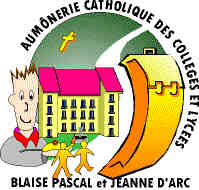 La ToléranceMichel de L’Hospital. La tolérance religieuseNé en 1507 à Aigueperse, en Auvergne, Michel de L'Hospital se fixe à Paris après ses études à Padoue. Brillant magistrat, il  est nommé en 1560, Chancelier de la Reine Catherine de Médicis et du roi Charles IX. Il gagne rapidement une réputation d'intégrité et d'impartialité. Dans le contexte des affrontements entre catholiques et réformés, il souhaite réconcilier les partis et fait convoquer l’assemblée des députés des trois ordres, clergé, noblesse et tiers-Etat à Orléans, le 13 décembre 1560.Durant son discours lors de l’ouverture des Etats-Généraux, le chancelier appelle le clergé catholique à faire son autocritique, et demande aux deux partis de la modération. Il déclare : « Ostons ces mots diaboliques, noms de partis, factions et séditions, luthériens, huguenots, papistes. Ne changeons pas le beau nom de chrestien ».Michel de L’Hospital rétablit l’autorité de l’Etat et confie aux tribunaux ordinaires les délits et crimes commis au nom de la religion. En autorisant, sous le contrôle de l’Etat, la pratique religieuse protestante, il établit avant l’heure la notion d’Etat laïc qui tolère, sous réserve de ne pas troubler l’ordre public, une expression religieuse différente de celle du roi.2. Le massacre des Tutsis par les Hutus au Rwanda en 1994.  La tolérance racialeA l’origine, Tutsis et Hutus constituent un seul et même peuple. Ce sont les puissances colonisatrices, les Allemands puis les Belges, qui font des Tutsis et des Hutus deux groupes différents. Les colons privilégient les Tutsis, décrits comme des « Européens noirs » et jugés d’intelligence supérieure, au détriment des Hutus qualifiés de « Nègres bantous », réduits à leur condition d’agriculteurs. Les Tutsis étaient prioritaires dans l’accès aux écoles missionnaires et dans le recrutement pour les emplois administratifs.Les Hutus vivaient leur relégation comme une injustice. Lorsque les Belges se retirent finalement du Rwanda en 1962, le pouvoir passe aux mains des Hutus, majoritaires dans le pays (85% de la population). Les Tutsis deviennent les boucs émissaires de la nouvelle république rwandaise. En 1994, dès le lendemain de l’explosion de l’avion du Président Rwandais, assassiné par ses propres compatriotes, commencent des massacres à grande échelle. On tue avec méthode et application. Hommes, femmes et enfants sont exterminés à coups de machettes, déchiquetés par les grenades et les obus, dans la rue, chez eux et parfois au sein même des églises et des écoles où ils s’étaient réfugiés. En l’espace d’un mois, un quart de la population de la capitale Kigali qui comptait alors 200 000 habitants est exterminée.Le nouveau gouvernement issu de la mouvance de la « Hutu Power », relaie sans tarder son mot d’ordre meurtrier aux autorités locales. Dans les profondeurs du pays, faute de miliciens, les civils sont mobilisés par les autorités et les médias à la solde du pouvoir. On les rétribue, on les menace pour les pousser à participer aux massacres de leurs voisins, de leurs collègues et parfois des parents.Avec en moyenne 10 000 morts par jour, les tueries qui ont ensanglanté les collines et les marais rwandais en ce printemps 1994 s’apparentent à l’un des plus grands crimes de l’histoire du XXe siècle.Adrien CHALMIN et l’association Handischool.  La tolérance de la différence physique.Juillet 2005, c’est la consécration : le deuxième-ligne de l’équipe de France espoirs est choisi pour rejoindre les professionnels de l’ASM Clermont. La carrière d’Adrien Chalmin était donc toute tracée. Un accident est venu la chambouler. Le 3 septembre 2005, les jeunes de l’ASM disputent un match amical à Vannes. Plaqué au sol par plusieurs adversaires, Adrien Chalmin ne se relève pas : ses cervicales 5 et 6 sont touchées, ainsi que sa moelle épinière.La suite de sa vie s’écrira dans un fauteuil mais en action. Une équipe nationale de tétraplégiques en rugby fauteuil voit le jour en 2008. Les Bleus terminent quatrièmes de l’Euro 2011 et se qualifient pour leur premier tournoi olympique en remportant la Coupe d’Europe 2012. Adrien Chalmin est même élu meilleur joueur continental à son poste de défenseur. « Ce que je sais faire de mieux, c’est du rugby. Différemment certes, mais je n’ai pas quitté la famille du ballon. Après mon accident, j’ai perdu mes capacités physiques mais je suis devenu plus fort mentalement. Qu’on soit valide ou handicapé, je pense qu’une personne est bien dans son corps si elle est épanouie dans sa tête. »Il créé en 2010, l’association Handi’School qui s’attache à véhiculer des valeurs positives sur le handicap. Les interventions dans les établissements scolaires, au sein de différentes entreprises et en milieu carcéral a pour objectif de changer les regards et de démystifier le handicap. La prise de conscience du handicap permettra d’avertir les nouvelles générations des conséquences et séquelles d’un accident.Nous pensons que notre projet permettra un changement concret et conséquent sur du moyen-long terme. En effet, en intervenant auprès des jeunes, les prochaines générations connaîtront le handicap, ses valeurs et ses difficultés. Et finalement, n’avons-nous pas tous une appréhension certaine envers les choses que nous ne connaissons pas ? Les philosophes. La tolérance politique.Encyclopédie de Diderot : « J’aimais l’auteur du livre De l’Esprit des Lois. Cet homme valait mieux que tous ses ennemis ensemble ; mais je n’ai jamais approuvé ni les erreurs de son livre, ni les vérités triviales qu’il débite avec emphase. J’ai pris son parti hautement, quand des hommes absurdes l’ont condamné pour ces vérités mêmes. »Autrement dit, Voltaire apocryphe « Je ne suis pas d’accord avec ce que vous dites, mais je me battrai pour que vous ayez le droit de le dire. »Première lettre de Saint-Jean. Celui qui aime Dieu, qu’il aime aussi son frèreBien aimés, nous aimons parce que Dieu lui-même nous a aimés le premier. Si quelqu’un dit : «J’aime Dieu», alors qu’il a de la haine contre son frère, c’est un menteur. En effet, celui qui n’aime pas son frère, qu’il voit, est incapable d’aimer Dieu, qu’il ne voit pas.  Et voici le commandement que nous tenons de lui : celui qui aime Dieu, qu’il aime aussi son frère. Celui qui croit que Jésus est le Christ, celui-là est né de Dieu ; celui qui aime le Père qui a engendré aime aussi le Fils qui est né de lui.  Voici comment nous reconnaissons que nous aimons les enfants de Dieu : lorsque nous aimons Dieu et que nous accomplissons ses commandements.  Car tel est l’amour de Dieu : garder ses commandements ; et ses commandements ne sont pas un fardeau, puisque tout être qui est né de Dieu est vainqueur du monde. Or la victoire remportée sur le monde, c’est notre Foi.x x x x x x x x x xQuels sont, pour chaque thème, les mots, les phrases fortes ou les idées que tu retiens :1._____________________________________________________________________________________________________________________________________________________________________________________________________________________________________________________________2._____________________________________________________________________________________________________________________________________________________________________________________________________________________________________________________________3._____________________________________________________________________________________________________________________________________________________________________________________________________________________________________________________________4._____________________________________________________________________________________________________________________________________________________________________________________________________________________________________________________________5.__________________________________________________________________________________________________________________________________________________________________________________________________________________________________________________________________________________________________________________________________________________Ecrire les mots ou les phrases de ton choix sur les feuilles de l’arbre de la Tolérance.